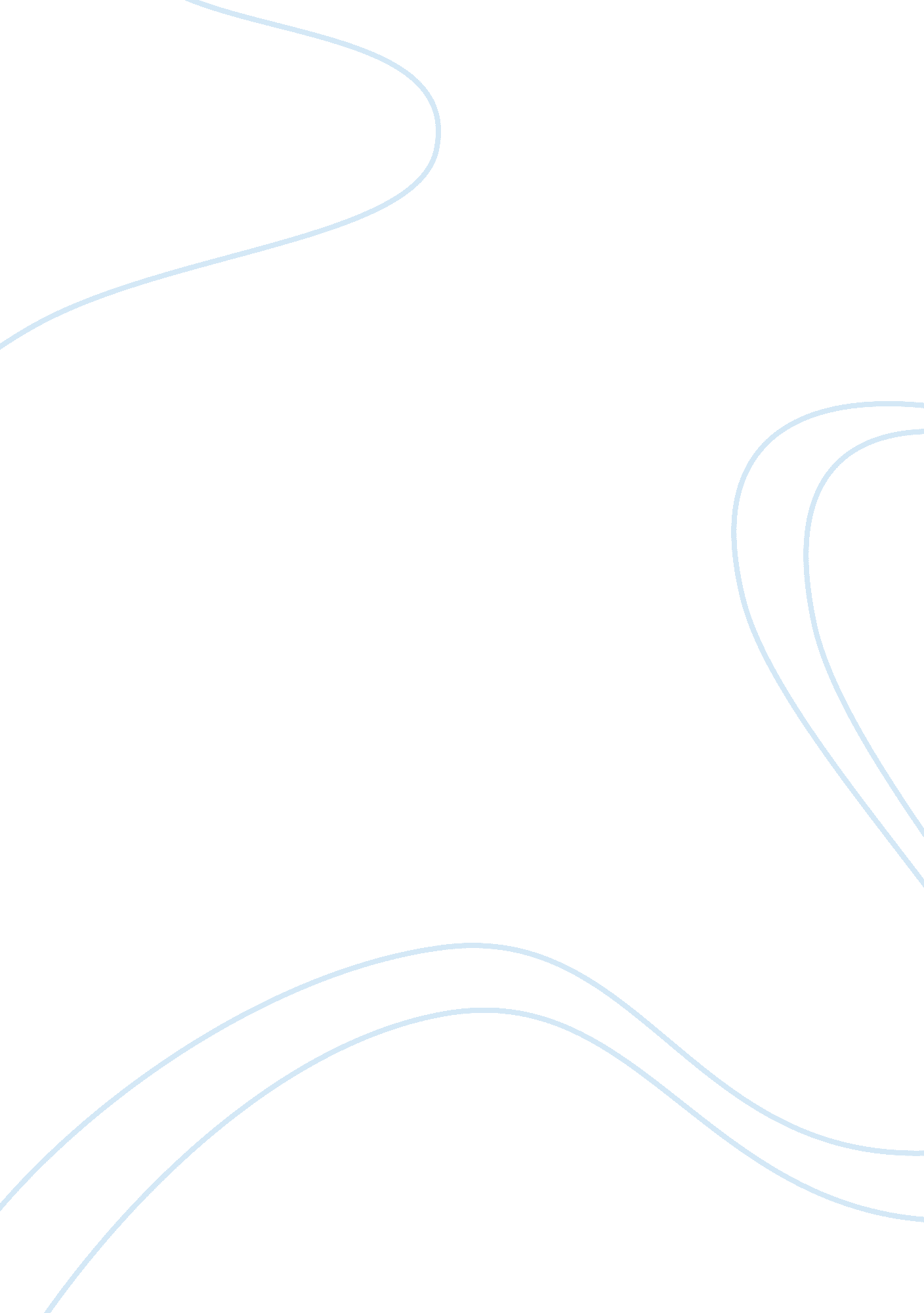 The different concepts and workflows of bimstormEngineering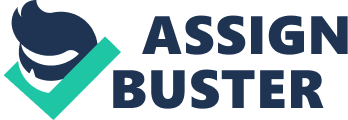 The webinar enabled the audience to ask questions online or using email. The good quality of the video, clarity of sound, and simplicity of language all mutually operate to make this a very suitable webinar for teaching to students at academic as well as professional platforms. The webinar was incredible because the BIMStorm BIG BIM BANG was announced with the collaboration of Onuma Inc. and Gehry Technologies. The two BIM Servers joined hands to improve and facilitate the workflows in the BIMStorm. Webinars like this are meant to guide the teams on the requirements of projects and equip them with the knowledge of ways to foster interaction on the projects. 